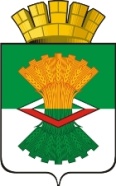 ПРОТОКОЛЗаседания Координационного совета по вопросам малого и среднего предпринимательства при Администрации Махнёвское муниципальное образованиеот 02 октября 2019 годап.г.т. Махнёво02.10.2019 г.                                                                                                        № 3О проведении общественной экспертизыпроектов нормативных правовых актов, регулирующих развитие малого и среднего предпринимательства на территории Махнёвского муниципального образования. Проект "О внесении изменений в постановление Администрации Махнёвского муниципального образования от 08.02.2011 № 84 "Об утверждении перечня муниципального имущества, предназначенного для оказания имущественной поддержке субъектам малого и среднего предпринимательства на территории Махнёвского муниципального образования "(О.В. Клещева)С информацией по проекту постановления выступила главный специалист отдела по управлению имуществом и земельными ресурсами Администрации Махнёвского муниципального образования О.В. Клещева (доклад прилагается).По результатам рассмотрения проекта изменений принято решение, что в проекте нормативного акта не выявлено положений, вводящих административные и иные ограничения, запреты и обязанности для субъектов предпринимательской деятельности или способствующих их введению, положений, способствующих возникновению необоснованных расходов субъектов предпринимательской деятельности Махнёвского муниципального образования. Положительный эффект прогнозируется.   О проведении общественной экспертизыпроектов нормативных правовых актов, регулирующих развитие малого и среднего предпринимательства на территории Махнёвского муниципального образования. Проект «О внесении изменений в постановление  Администрации Махнёвского муниципального образования от 21.06.2019 № 483 «Об утверждении Положения об условиях размещения нестационарных торговых объектов на территории Махнёвского муниципального образования»(О.В. Клещева)С информацией по проекту постановления выступила главный специалист отдела по управлению имуществом и земельными ресурсами  Администрации Махнёвского муниципального образования О.В. Клещева  (доклад прилагается).По результатам рассмотрения проекта изменений принято решение, что в проекте нормативного акта не выявлено положений, вводящих административные и иные ограничения, запреты и обязанности для субъектов предпринимательской деятельности или способствующих их введению, положений, способствующих возникновению необоснованных расходов субъектов предпринимательской деятельности Махнёвского муниципального образования. Положительный эффект прогнозируется.   Заместитель председателя:                                                                      С.А. Козуб Ольга Владимировна Клещева(343) 467-62-65Председательствовала:Начальник отдела экономики и потребительского рынка Администрации Махнёвского муниципального образования-С.А. КозубПрисутствовалГлавный специалист отдела по управлению имуществом и земельными ресурсами Администрации Махнёвского муниципального образования;-О.В. КлещеваДиректор ООО «Визит»-Т.Г. ИщенкоИндивидуальный предприниматель-С.К. НикандроваПредседатель общественной палаты Махнёвского муниципального образования-В.А.КоновальцеваПредседатель совета ветеранов п.г.т. Махнёво-В.Ф. Калугина